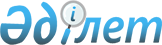 "Созақ ауданы әкімдігінің ветеринария бөлімі" мемлекеттік мекемесі туралы ережені бекіту туралы
					
			Күшін жойған
			
			
		
					Оңтүстік Қазақстан облысы Созақ ауданы әкімдігінің 2015 жылғы 6 ақпандағы № 66 қаулысы. Оңтүстік Қазақстан облысының Әділет департаментінде 2015 жылғы 26 ақпанда № 3056 болып тіркелді. Күші жойылды - Оңтүстік Қазақстан облысы Созақ ауданы әкімдігінің 2016 жылғы 26 мамырдағы № 208 қаулысымен      Ескерту. Күші жойылды - Оңтүстік Қазақстан облысы Созақ ауданы әкімдігінің 26.05.2016 № 208 қаулысымен.

      "Қазақстан Республикасындағы жергілікті мемлекеттік басқару және өзін-өзі басқару туралы" Қазақстан Республикасының 2001 жылғы 23 қаңтардағы Заңының 31 бабының 2 тармағына, "Мемлекеттік мүлік туралы" Қазақстан Республикасының 2011 жылғы 1 наурыздағы Заңына және "Қазақстан Республикасы мемлекеттік органының үлгі ережесін бекіту туралы" Қазақстан Республикасы Президентінің 2012 жылғы 29 қазандағы № 410 Жарлығына сәйкес, Созақ ауданының әкімдігі ҚАУЛЫ ЕТЕДІ:

      1. "Созақ ауданы әкімдігінің ветеринария бөлімі" мемлекеттік мекемесі туралы ереже осы қаулыға қосымшаға сәйкес бекітілсін.

      2. Осы қаулының орындалуын бақылау аудан әкімі аппаратының басшысы Қ.Оразовқа жүктелсін.

      3. Осы қаулы оның алғашқы ресми жарияланған күнінен кейін күнтізбелік он күн өткен соң қолданысқа енгізіледі.

 "Созақ ауданы әкімдігінің ветеринария бөлімі" мемлекеттік мекемесі туралы
ЕРЕЖЕ
1. Жалпы ережелер      1. "Созақ ауданы әкімдігінің ветеринария бөлімі" мемлекеттік мекемесі халықтың денсаулығын жануарлар мен адамға ортақ аурулардан қорғау саласында басшылықты жүзеге асыратын Қазақстан Республикасының мемлекеттік органы болып табылады.

      2. "Созақ ауданы әкімдігінің ветеринария бөлімі" мемлекеттік мекемесінің ведомстволары жоқ.

      3. "Созақ ауданы әкімдігінің ветеринария бөлімі" мемлекеттік мекемесі өз қызметін Қазақстан Республикасының Конституциясына және заңдарына, Қазақстан Республикасының Президенті мен Үкіметінің актілеріне, өзге де нормативтік құқықтық актілерге, сондай-ақ осы Ережеге сәйкес жүзеге асырады.

      4. "Созақ ауданы әкімдігінің ветеринария бөлімі" мемлекеттік мекемесі ұйымдық-құқықтық нысандағы заңды тұлға болып табылады, мемлекеттік тілде өз атауы бар мөрі мен мөртаңбалары, белгіленген үлгідегі бланкілері, сондай-ақ Қазақстан Республикасының заңнамасына сәйкес қазынашылық органдарында шоттары болады.

      5. "Созақ ауданы әкімдігінің ветеринария бөлімі" мемлекеттік мекемесі азаматтық-құқықтық қатынастарға өз атынан түседі.

      6. "Созақ ауданы әкімдігінің ветеринария бөлімі" мемлекеттік мекемесі егер заңнамаға сәйкес осыған уәкілеттік берілген болса, мемлекеттің атынан азаматтық-құқықтық қатынастардың тарапы болуға құқығы бар.

      7. "Созақ ауданы әкімдігінің ветеринария бөлімі" мемлекеттік мекемесі өз құзыретінің мәселелері бойынша заңнамада белгіленген тәртіппен "Созақ ауданы әкімдігінің ветеринария бөлімі" мемлекеттік мекемесі басшысының бұйрықтарымен және Қазақстан Республикасының заңнамасында көзделген басқа да актілермен ресімделетін шешімдер қабылдайды.

      8. "Созақ ауданы әкімдігінің ветеринария бөлімі" мемлекеттік мекемесінің құрылымы мен штат санының лимиті қолданыстағы заңнамаға сәйкес бекітіледі.

      9. Заңды тұлғаның орналасқан жері: Қазақстан Республикасы, Оңтүстік Қазақстан облысы, Созақ ауданы, Шолаққорған ауылы, Жібек жолы көшесі нөмірсіз үй, индекс 161000.

      10. Мемлекеттік органның толық атауы – "Созақ ауданы әкімдігінің ветеринария бөлімі" мемлекеттік мекемесі.

      11. Осы Ереже "Созақ ауданы әкімдігінің ветеринария бөлімі" мемлекеттік мекемесінің құрылтай құжаты болып табылады.

      12. "Созақ ауданы әкімдігінің ветеринария бөлімі" мемлекеттік мекемесінің қызметін қаржыландыру жергілікті бюджеттен жүзеге асырылады.

      13. "Созақ ауданы әкімдігінің ветеринария бөлімі" мемлекеттік мекемесіне кәсіпкерлік субъектілерімен "Созақ ауданы әкімдігінің ветеринария бөлімі" мемлекеттік мекемесінің функциялары болып табылатын міндеттерді орындау тұрғысында шарттық қатынастарға түсуге тыйым салынады.

      Егер "Созақ ауданы әкімдігінің ветеринария бөлімі" мемлекеттік мекемесіне заңнамалық актілермен кірістер әкелетін қызметті жүзеге асыру құқығы берілсе, онда осындай қызметтен алынған кірістер мемлекеттік бюджеттің кірісіне жіберіледі.

 2. Мемлекеттік органның миссиясы, негізгі міндеттері, функциялары, құқықтары мен міндеттері      14. "Созақ ауданы әкімдігінің ветеринария бөлімі" мемлекеттік мекемесінің миссиясы: ветеринария саласындағы мемлекеттік саясатты жүзеге асыру.

      15. Міндеттері:

      "Созақ ауданы әкімдігінің ветеринария бөлімі" мемлекеттік мекемесінің негізгі міндеті халықтың денсаулығын жануарлар мен адамға ортақ аурулардан қорғау.

      16. Функциялары:

      1) облыстың жергiлiктi өкiлдi органына бекіту үшін жануарларды асырау қағидаларын, иттер мен мысықтарды асырау және серуендету қағидаларын, қаңғыбас иттер мен мысықтарды аулау және жою қағидаларын, жануарларды асыраудың санитариялық аймақтарының шекараларын белгiлеу жөнінде аудан әкімдігінің ұсынысын әзірлеу;

      2) қаңғыбас иттер мен мысықтарды аулауды және жоюды ұйымдастыру;

      3) ветеринариялық (ветеринариялық-санитариялық) талаптарға сәйкес мал қорымын (биотермиялық шұңқырларды) салуды ұйымдастыру және оларды күтіп-ұстауды қамтамасыз ету;

      4) мүдделі тұлғаларға өткізіліп жатқан ветеринариялық іс-шаралар туралы ақпарат беруді ұйымдастыру және қамтамасыз ету;

      5) ветеринария мәселелері бойынша халықтың арасында ағарту жұмыстарын ұйымдастыру және жүргізу;

      6) жануарлар өсіруді, жануарларды, жануарлардан алынатын өнімдер мен шикізатты дайындауды (союды), сақтауды, қайта өңдеуді және өткізуді жүзеге асыратын өндіріс объектілерін, сондай-ақ ветеринариялық препараттарды, жемшөп пен жемшөп қоспаларын өндіру, сақтау және өткізу жөніндегі ұйымдарды пайдалануға қабылдайтын мемлекеттік комиссияларды ұйымдастыру;

      7) жануарлардың саулығы мен адамның денсаулығына қауіп төндіретін жануарларды, жануарлардан алынатын өнімдер мен шикізатты алып қоймай залалсыздандыру (зарарсыздандыру) және қайта өңдеу;

      8) жануарлардың саулығы мен адамның денсаулығына қауіп төндіретін, алып қоймай залалсыздандырылған (зарарсыздандырылған) және қайта өңделген жануарлардың, жануарлардан алынатын өнімдер мен шикізаттың құнын иелеріне өтеу;

      9) ауданның аумағында жануарлардың жұқпалы аурулары пайда болған жағдайда, тиісті аумақтың бас мемлекеттік ветеринариялық-санитариялық инспекторының ұсынуы бойынша сәйкес карантинді немесе шектеу iс-шараларын белгілеу туралы аудан әкімдігінің қаулысын әзірлеу;

      10) ауданның аумағында жануарлардың жұқпалы ауруларының ошақтарын жою жөніндегі ветеринариялық іс-шаралар кешені жүргізілгеннен кейін тиісті аумақтың бас мемлекеттік ветеринариялық-санитариялық инспекторының ұсынуы бойынша шектеу іс-шараларын немесе карантинді тоқтату туралы аудан әкімдігінің қаулысын әзірлеу;

      11) аудан әкімдігіне бекіту үшін мемлекеттік ветеринариялық-санитариялық бақылау және қадағалау объектілеріне ветеринариялық-санитариялық қорытынды беруге құқығы бар мемлекеттік ветеринариялық дәрігерлер тізімін ұсыну;

      12) аудан аумағында жеке және заңды тұлғалардың Қазақстан Республикасының ветеринария саласындағы заңнамасын сақтауын мемлекеттік ветеринариялық-санитариялық бақылауды және қадағалауды ұйымдастыру және жүзеге асыру;

      13) эпизоотия ошақтары пайда болған жағдайда оларды зерттеп-қарауды жүргізу;

      14) эпизоотологиялық зерттеп-қарау актісін беру;

      15) ішкі сауда объектілерінде Қазақстан Республикасындағы ветеринария саласындағы заңнамасы талаптарының сақталуы тұрғысынан мемлекеттік ветеринариялық-санитариялық бақылауды және қадағалауды жүзеге асыру;

      16) мал қорымдары (биотермиялық шұңқырларды), орны ауыстырылатын (тасымалданатын) объектілерді күтіп-ұстауға, өсіруге, пайдалануға, өндіруге, дайындауға (союға), сақтауға, қайта өңдеу мен өткізуге байланысты мемлекеттік ветеринариялық-санитариялық бақылау және қадағалау объектілерін орналастыру, салу, реконструкциялау және пайдалануға беру кезінде, сондай-ақ оларды тасымалдау (орнын ауыстыру) кезінде зоогигиеналық және ветеринариялық (ветеринариялық-санитариялық) талаптардың сақталуына мемлекеттік ветеринариялық-санитариялық бақылауды және қадағалауды жүзеге асыру;

      17) жеке және заңды тұлғаларға қатысты мемлекеттік ветеринариялық-санитариялық бақылау және қадағалау актісін жасау;

      18) аудан аумағында жануарлардың энзоотиялық аурулары бойынша ветеринариялық іс-шаралар өткізуді ұйымдастыру;

      19) уәкілетті орган бекітетін тізбе бойынша жануарлардың аса қауіпті ауруларының, сондай-ақ жануарлардың басқа да ауруларының профилактикасы, биологиялық материал сынамаларын алу және оларды диагностикалау үшін жеткізу бойынша ветеринариялық іс-шаралардың жүргізілуін ұйымдастыру;

      20) ауыл шаруашылығы жануарларын бірдейлендіру, ауыл шаруашылығы жануарларын бірдейлендіру жөніндегі дерекқорды жүргізу бойынша іс-шаралар өткізуді ұйымдастыру;

      21) ауыл шаруашылығы жануарларын бірдейлендіруді жүргізу үшін бұйымдарға (құралдарға) және атрибуттарға қажеттілікті айқындау және облыстың жергілікті атқарушы органына ұсыну үшін ақпарат дайындау;

      22) облыстың жергілікті атқарушы органына ұсыну үшін ветеринариялық есепке алу мен есептілікті жинақтау, талдау;

      23) облыстың жергілікті атқарушы органына жануарлардың жұқпалы және жұқпалы емес ауруларының профилактикасы бойынша ветеринариялық іс-шаралар жөнінде ұсыныстар дайындау;

      24) облыстың жергілікті атқарушы органына аудан әкімдігімен ұсыну үшін профилактикасы мен диагностикасы бюджет қаражаты есебінен жүзеге асырылатын жануарлардың энзоотиялық ауруларының тізбесі жөнінде ұсыныстар дайындау;

      25) ветеринариялық препараттардың республикалық қорын қоспағанда, бюджет қаражаты есебінен сатып алынған ветеринариялық препараттарды сақтауды ұйымдастыру;

      26) облыстың жергілікті атқарушы органына аудан әкімдігімен ұсыну үшін ауданның аумағында ветеринариялық-санитариялық қауіпсіздікті қамтамасыз ету жөніндегі ветеринариялық іс-шаралар туралы ұсыныстар дайындау;

      27) ауру жануарларды санитариялық союды ұйымдастыру;

      28) ветеринария саласындағы кәсіпкерлік қызметті жүзеге асыратын жеке және заңды тұлғаларды аттестаттауды ұйымдастыру және жүргізу;

      29) жергілікті мемлекеттік басқару мүддесінде Қазақстан Республикасының заңнамасымен белгіленген жергілікті атқарушы органдарға жүктелетін өкілеттіктерді жүзеге асыру кіреді.

      17. Құқықтары мен міндеттері:

      1) жиналыстарды өткізуді ұйымдастырады, аудан әкімдігінің отырыстарына қатысады;

      2) "Созақ ауданы әкімдігінің ветеринария бөлімі" мемлекеттік мекеме қызметінің бұқаралық ақпарат құралдарына жария етілуін қамтамасыз етеді;

      3) "Созақ ауданы әкімдігінің ветеринария бөлімі" мемлекеттік мекемесі Қазақстан Республикасының заңдарына, Қазақстан Республикасы Президентінің және Үкіметінің актілеріне, осы Ережеге сәйкес өкілеттіктерді жүзеге асырады.

 3. Мемлекеттік органның қызметін ұйымдастыру      18. "Созақ ауданы әкімдігінің ветеринария бөлімі" мемлекеттік мекемесіне басшылықты "Созақ ауданы әкімдігінің ветеринария бөлімі" мемлекеттік мекемесіне жүктелген міндеттердің орындалуына және оның функцияларын жүзеге асыруға дербес жауапты болатын бірінші басшы жүзеге асырады.

      19. "Созақ ауданы әкімдігінің ветеринария бөлімі" мемлекеттік мекемесінің бірінші басшысын Созақ ауданының әкімі қызметке тағайындайды және қызметтен босатады.

      20. "Созақ ауданы әкімдігінің ветеринария бөлімі" мемлекеттік мекемесінің бірінші басшысының Қазақстан Республикасының заңнамасына сәйкес қызметке тағайындалатын және қызметтен босатылатын орынбасарлары болады.

      21. "Созақ ауданы әкімдігінің ветеринария бөлімі" мемлекеттік мекемеcінің бірінші басшысының өкілеттігі:

      1) мемлекеттік мекеменің жұмыс жоспарларын бекітеді;

      2) мемлекеттік мекеменің атынан әрекет етеді;

      3) сенімхаттар береді;

      4) заңнамамен белгіленген тәртіпте мемлекеттік мекеменің қызметкерлерін көтермелейді және оларға тәртіптік жаза береді;

      5) өз құзыреті шегінде бұйрықтар шығарады, қызметтік құжаттарға қол қояды;

      6) мемлекеттік мекеменің ішкі еңбек тәртібін бекітеді;

      7) мемлекеттік мекемеде Қазақстан Республикасының "Мемлекеттік қызмет туралы" Заңының сақталуын бақылауды жүзеге асырады;

      8) азаматтарды жеке қабылдауды жүзеге асырады;

      9) Қазақстан Республикасының заңнамалық актілерде көзделген өкілеттіктерді жүзеге асырады;

      10) сыбайлас жемқорлыққа қарсы заңнаманың орындалуына дербес жауапты болады.

      "Созақ ауданы әкімдігінің ветеринария бөлімі" мемлекеттік мекеменің бірінші басшысы болмаған кезеңде оның өкілеттіктерін қолданыстағы заңнамаға сәйкес оны алмастыратын тұлға орындайды.

      22. Бірінші басшы өз орынбасарларының өкілеттіктерін қолданыстағы заңнамаға сәйкес белгілейді.

 4. Мемлекеттік органның мүлкі      23. "Созақ ауданы әкімдігінің ветеринария бөлімі" мемлекеттік мекемесінің заңнамада көзделген жағдайларда жедел басқару құқығында оқшауланған мүлкі болуы мүмкін.

      "Созақ ауданы әкімдігінің ветеринария бөлімі" мемлекеттік мекеменің мүлкі оған меншік иесі берген мүлік, сондай-ақ өз қызметі нәтижесінде сатып алынған мүлік (ақшалай кірістерді қоса алғанда) және Қазақстан Республикасының заңнамасында тыйым салынбаған өзге де көздер есебінен қалыптастырылады.

      24. "Созақ ауданы әкімдігінің ветеринария бөлімі" мемлекеттік мекемесіне бекітілген мүлік коммуналдық меншікке жатады.

      25. Егер заңнамада өзгеше көзделмесе, "Созақ ауданы әкімдігінің ветеринария бөлімі" мемлекеттік мекемесі, өзіне бекітілген мүлікті және қаржыландыру жоспары бойынша өзіне бөлінген қаражат есебінен сатып алынған мүлікті өз бетімен иеліктен шығаруға немесе оған өзгедей тәсілмен билік етуге құқығы жоқ.

 5. Мемлекеттік органды қайта ұйымдастыру және тарату      26. "Созақ ауданы әкімдігінің ветеринария бөлімі" мемлекеттік мекемесін қайта ұйымдастыру және тарату Қазақстан Республикасының заңнамасына сәйкес жүзеге асырылады.

      "Созақ ауданы әкімдігінің ветеринария бөлімі"

      мемлекеттік мекемесінің қарамағындағы ұйымдардың тізбесі

      "Созақ аудандық ветеринария бөлімінің ветеринариялық қызметі" мемлекеттік коммуналдық кәсіпорыны.


					© 2012. Қазақстан Республикасы Әділет министрлігінің «Қазақстан Республикасының Заңнама және құқықтық ақпарат институты» ШЖҚ РМК
				
      Аудан әкімі

А.Аймұрзаев
Созақ ауданы әкімдігінің
2015 жылғы 6 ақпандағы
№ 66 қаулысымен бекітілген